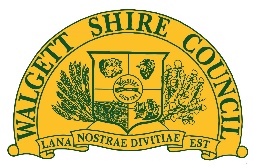 			Walgett Shire Council WALGETT MEMORIAL SWIMMING POOL REFERENCE GROUPEXPRESSION OF INTEREST APPLICATION FORMName:Address:Email	Phone Number:Date of Birth:	                               Years living in Walgett?Which of the following groups are you applying for membership on behalf of?  Walgett Community Working Party 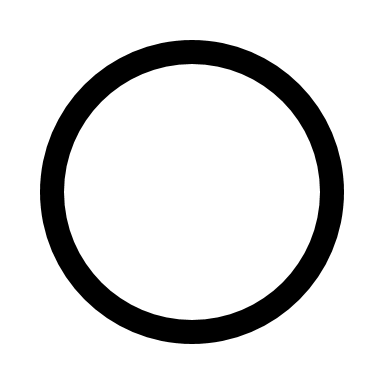   Walgett Swimming Club
  Local School
   Member of the public who frequents the pool.           Why would you like to be part of the Walgett Pool Reference Group?         What experience or local knowledge will you bring to the Walgett Pool Reference Group?          Signature:                                                                 Date:
Applications must be completed by close of business 20th October 2023 by emailing admin@walgett.nsw.gov.au, post or in person. Applicants will be contacted in relation to the outcome of their nomination once all applications have been reviewed and assess by Council. All questions regarding this application please contact Sherisse Fensom on 0268286157.